Layers of the Atmosphere Worksheet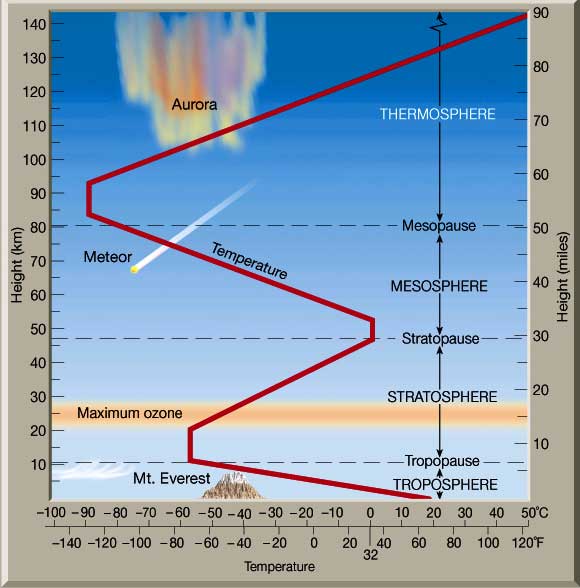 If you were to go halfway up the stratosphere, what temperature would it be?If you went 35 MILES into the air, what layer would you be in?If you went 35 KILOMETERS into the air, what layer would you be in?How are the Stratosphere and Thermosphere similar?Complete the following matching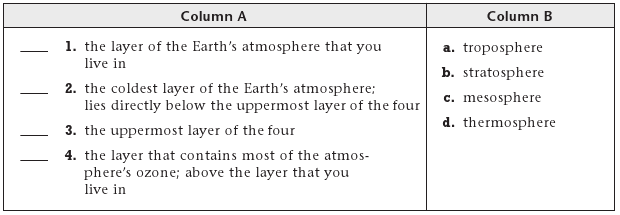 List the five layers of atmosphere we have talked about, and one thing that defines it or makes it different/distinguishable from the rest. ___________________  -- ___________________  --___________________  --___________________  --___________________  --What are the two main gases we find in the lower layer of the atmosphere?Which of the gases listed above is found at higher altitudes?Fill each layer with dots representing how dense the layer is with particles of air.  More dots = more dense  Draw the examples given below in the diagram to show where each of them would be locatedMount Everest (8k m):Meteors: Weather balloon (47.6 km):A flock of geese: Spacecraft orbiting (243 km):Jet airplane:Ozone Layer:Altostratus clouds (1.8 km):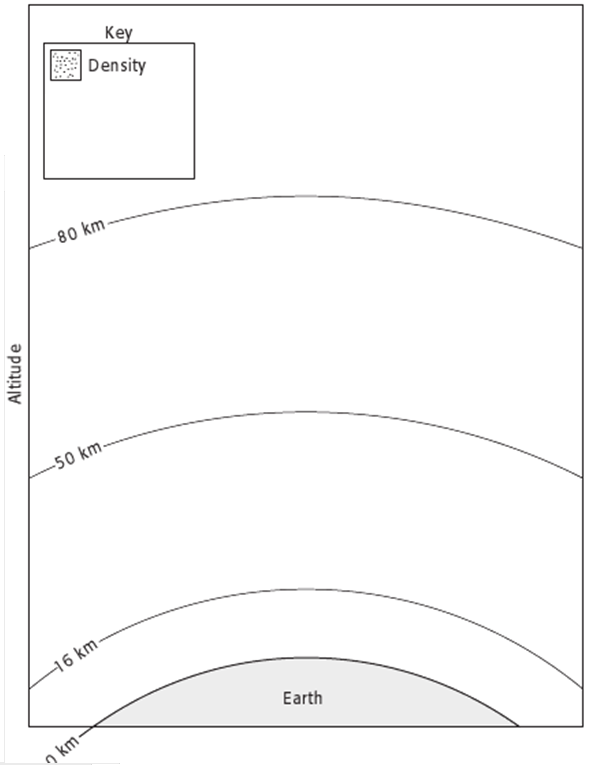 